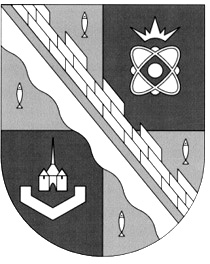 администрация МУНИЦИПАЛЬНОГО ОБРАЗОВАНИЯ                                        СОСНОВОБОРСКИЙ ГОРОДСКОЙ ОКРУГ  ЛЕНИНГРАДСКОЙ ОБЛАСТИпостановлениеот 20/05/2019 № 1068О внесении дополнений  в постановление администрацииСосновоборского городского округа от 29.07.2011 № 1318«Об утверждении критериев и показателей эффективности и результативности деятельности муниципальных учреждений и их руководителей» В соответствии с постановлением администрации Сосновоборского городского округа от 29.03.2019 № 701 «О создании Сосновоборского муниципального казенного учреждения «Специализированная служба», администрация Сосновоборского городского округа   п о с т а н о в л я е т: 1. Внести в постановление администрации Сосновоборского городского округа от 29.07.2011 № 1318 «Об утверждении критериев и показателей эффективности и результативности деятельности муниципальных учреждений и их руководителей» (с изменениями от 10.10.2013 № 2554, от 24.03.2014 № 608, от 09.12.2014 № 2909,                       от 29.05.2017 № 1114, от 05.12.2017 № 2680, от 15.06.2018 № 1412) следующие дополнения:1.1. Раздел  I «Основная деятельность учреждения» Приложения № 1 «Критерии и показатели эффективности и результативности деятельности муниципальных учреждений и их руководителей» дополнить пунктом: 1.12. «Учреждение, подведомственное администрации Сосновоборского городского округа (СМКУ «Специализированная служба») следующего содержания:«1.12. Учреждение, подведомственное администрации Сосновоборского городского округа СМКУ «Специализированная служба»1.2.  Приложения № 1 «Критерии и показатели эффективности и результативности деятельности муниципальных учреждений и их руководителей» дополнить разделом  IV  «Деятельность учреждения (руководителя), характеризующая кадровую политику (для СМКУ «Специализированная служба») следующего содержания:* Совокупная значимость всех критериев в баллах по разделу: 20 баллов    1 балл приравнивается к 1%		2. Общему отделу администрации обнародовать настоящее постановление на электронном сайте городской газеты «Маяк».3. Отделу по связям с общественностью (пресс-центр) Комитета по общественной безопасности и информации разместить настоящее постановление на официальном сайте Сосновоборского городского округа. 		4. Настоящее постановление вступает в силу со дня официального обнародования. 		5.  Контроль за исполнением настоящего постановления оставляю за собой.Глава администрации  Сосновоборского городского округа			                              М.В.ВоронковИсп. Дикамбаева В.А.КФ (881369)22176; ЛЕСОГЛАСОВАНО: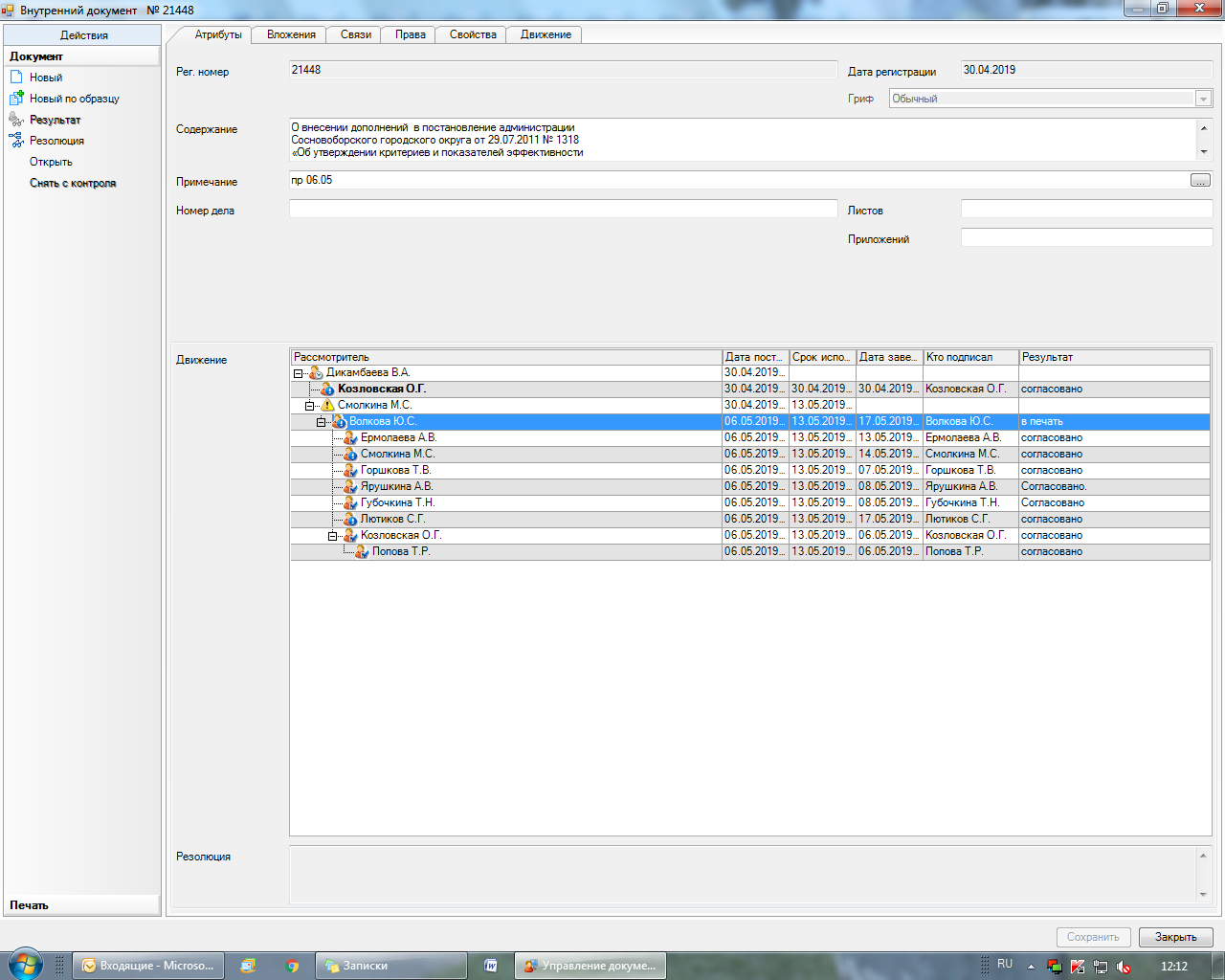 Рассылка: 	          ОО, КФ, ЦБ, Пресс-центр, о/кадров и спец.раб.  №№п/пНаименование показателя эффективности деятельности учрежденияКритерии оценкиКоличество балловПериодичность отчетности1.Выполнение работ согласно обращений ФГБУЗ ЦМСЧ № 38 ФМБА России и обращений граждан по захоронениям умерших (погибших) по гарантированному перечню1.1. Выполнение работ согласно обращений ФГБУЗ ЦМСЧ № 38 ФМБА России и обращений граждан по захоронениям умерших (погибших) по гарантированному перечню в полном объеме.Объем выполненных работ определяется как отношение количества фактически выполненных работ по захоронению к объему работ, заявленных в обращениях.Считается выполненным, если отношение составляет не менее 95%.0-20 балловЕжеквартально2.Обеспечение информационной открытости учреждения2.1. Наличие информации об учреждении в Интернете (официальный сайт администрации города Сосновый Бор Ленинградской области).2.2. Обеспечение регистрации и размещения информации об учреждении на Сайтах (bus.gov.ru и т.д.).0-20 баллов(-2 балла)за каждоеЕжеквартально3.Удовлетворенность граждан качеством и доступностью выполненных работ3.1 Отсутствие замечаний и жалоб потребителей выполненных работ0-10 балловЕжеквартально4.Консультирование граждан о предоставлении гарантий по захоронению умерших (погибших)4.1.Отсутствие жалоб на не предоставление информации по захоронениям по гарантированному перечню0-10 балловЕжеквартальноИтого:Итого:Итого:  баллов  баллов              « IV. Деятельность учреждения (руководителя), характеризующая кадровую политику (для СМКУ «Специализированная служба»)              « IV. Деятельность учреждения (руководителя), характеризующая кадровую политику (для СМКУ «Специализированная служба»)              « IV. Деятельность учреждения (руководителя), характеризующая кадровую политику (для СМКУ «Специализированная служба»)              « IV. Деятельность учреждения (руководителя), характеризующая кадровую политику (для СМКУ «Специализированная служба»)              « IV. Деятельность учреждения (руководителя), характеризующая кадровую политику (для СМКУ «Специализированная служба»)№ п/пНаименование показателя эффективности деятельности учреждения Критерии оценкиКоличество балловПериодичность отчетности1.Укомплектованность штатного расписания учреждения персоналом на начало календарного года1.1. Доля вакантных должностей в общей численности работников по штатному расписанию (не более 20%),коэффициент текучести кадров - не более 20% от численности персонала работников.0-10 балловЕжеквартально2.Ведение учетно-кадровой политики2.1. отсутствие обоснованных жалоб и заявлений со стороны работников учреждения на несвоевременное оформление документов, связанных с их трудовой деятельностью в соответствии с Трудовым кодексом РФ и иными актами, содержащими нормы трудового права;отсутствие претензий (представлений, предписаний, актов) со стороны контролирующих органов, в части касающейся трудовых отношений между работником и работодателем.0-10 балловЕжеквартально